Term III Math Exam ReviewPages from Notebook:Page 40 - Units of MeasurementPage 41 - Rates and RatiosPage 42 - Scale FactorPage 43 - Similar PolygonsPage 44 - Similar Triangles and ApplicationsPage 45 - Lines of SymmetryPage 46 - Tangents to a CirclePage 47 - Chords in a CirclePage 48 - Circle Angle PropertiesPage 49 - Types of ProbabilityPage 50 - Sampling and Bias﻿Questions: 1)          								2)   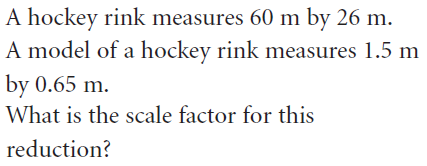 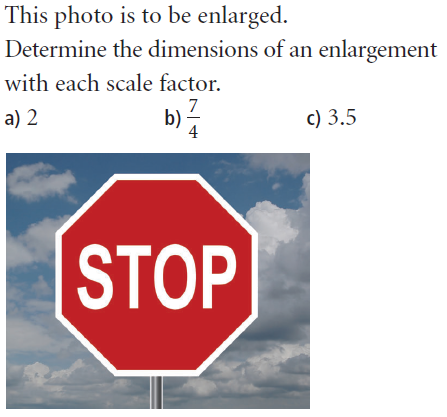 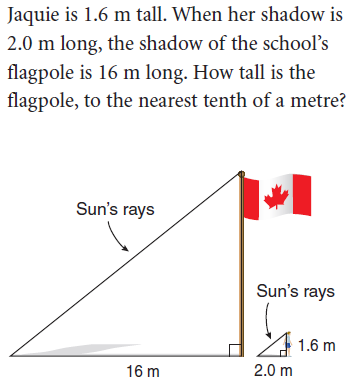 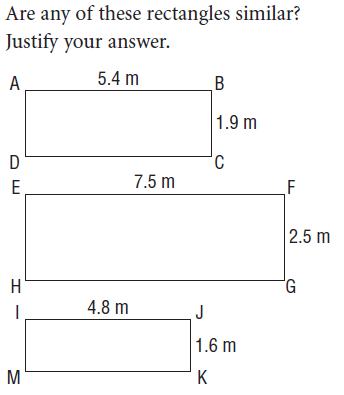 3)     								4)   5)    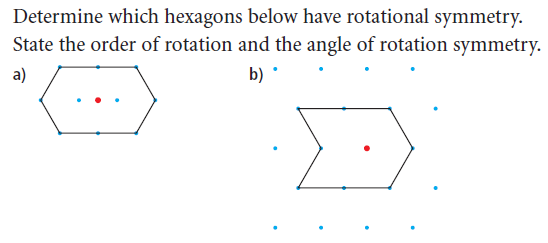 6) 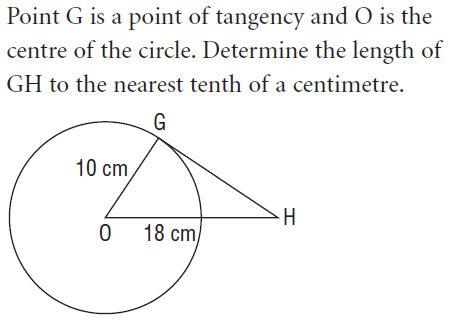 7) a) Draw and label the circle to illustrate an inscribed angle and a central angle subtended by (coming from) the same arc. What is the relationship between the angles?b) Draw and label the circle to illustrate THREE inscribed angles subtended by (coming from) the same arc.What is the relationship between the angles?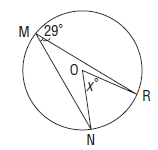 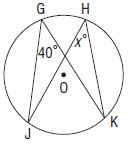 8)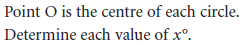 9) Give an example of theoretical, experimental and subjective probability.10) Does the survey question “Do you prefer to play soccer or basketball?” contain bias? If so, rewrite the question to avoid bias.